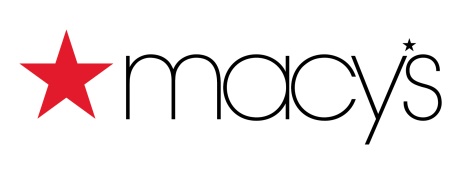 PARA DIFUSIÓN INMEDIATACONTACTOS:	Julie Strider, Relaciones con los medios de Macy’s		646-429-5213; julie.striderfukami@macys.com Billy Dumé, Relaciones con los medios de Macy’s		646-429-7449; billy.dume@macys.comEN ESTAS FIESTAS, DISTÍNGASE  CON LOS REGALOS DE MACY’S QUE TODOS AMAMOSUna variedad increíble de regalos perfectos para él, para ella, para los niños y para el hogar, que incluyen artículos de moda, accesorios y productos de belleza, sin duda dejará encantados a sus seres queridos en esta temporada de fiestas de fin de año.NUEVA YORK, NY – 18 de octubre 2017 – Macy’s, el destino obligado para las fiestas de fin de año, ha dado comienzo a la previa de la temporada 2017 con exclusivas alianzas con socios, colecciones diseñadas especialmente y una práctica guía de los mejores regalos para que regalar a familiares y amigos resulte fácil y divertido. Además, la Oficina de Moda de Macy's ofrece a los compradores las últimas y mejores tendencias del mundo con una selección especialmente seleccionada de artículos festivos para cada ocasión, desde celebraciones en familia y fiestas de oficina hasta magníficos festejos de fin de año. Encuentre el regalo perfecto para los fanáticos de la moda o la tecnología, los obsesionados por la belleza, los aficionados a la gastronomía, los expertos en decoración de interiores y para todos los demás y asegúrese un look chic ideal para el agasajo; todo lo encontrará en Macy's.“Las fiestas de fin de año son una época de celebración con nuestros seres queridos para demostrarles cuánto apreciamos tenerlos en nuestras vidas" dijo Cassandra Jones, vicepresidente senior de Macy's Fashion. “Creo sinceramente que el regalo perfecto puede acercar a las personas. Para mejorar la experiencia de nuestros clientes, hemos creado una colección sin parangón de regalos, desde artículos tecnológicos hasta productos de belleza, para que todos y cada uno de ellos sea el regalo perfecto. Además, hemos seleccionado cuidadosamente la colección de prendas y accesorios de moda para que nuestros clientes se vean y sientan fabulosamente dondequiera que festejen."Para ellaOfrézcale un regalo de lujo con opulentos tejidos y brillantes prendas que combinan glamour y comodidad en iguales proporciones. Un sweater de mangas con volantes escalonados de I.N.C. International Concepts es fabuloso y a la vez confortable y le permite estar elegante en toda ocasión. Las pantuflas con brillo, también de I.N.C., son perfectas para quienes jamás se cansan de brillar. Para un momento realmente único, bríndele a la mujer de su vida la oportunidad de sentirse como una estrella con un brazalete de zafiros EFFY® que seguramente le quitará el aliento, o bien puede optar por un clásico collar de perlas cultivadas que seguramente adorará. Si se trata de una apasionada de la moda y las tendencias, de seguro adorará el fabuloso logotipo inspirado en los atletas de los 90 para lucirlo en las pistas, de modo que un par de zapatillas sin cordones con el logo de DKNY o un sweater con el logo de Tommy Hilfiger gozarán de toda su aprobación.  Una cartera de Michael Kors o una lujosa billetera de cuero de Coach marcan indudablemente todo un estilo y le ayudarán a tenerlo todo ordenado y bien organizado. Estará lista para salir a festejar con el juego Pick Your Party de Clinique creado especialmente para Macy’s. Esta encantadora colección de tonos labiales Pop Lip Colour + Primer de Clinique imprime a los labios un toque audaz y viene en un estuche especial de edición limitada. Agasájela con una fragancia de su diseñador favorito como Gucci, Carolina Herrera, Dior o Yves Saint Laurent. O bien, si a ella le apasionan los productos de belleza, regálele opciones con la Macy’s Beauty Box: por $15 por mes, las clientas recibirán cinco muestras de productos de belleza de lujo seleccionadas por los expertos en belleza de Macy’s, más una muestra adicional y un cupón por valor de $5 que podrán usar en las tiendas o en macys.com en su próxima compra de productos de belleza. Para él¡Los regalos elegidos por Macy’s para ellos son también fabulosos! Renueve su estilo con los atractivos sweaters con motivos tipo intarsia de I.N.C International Concepts y asegúrese de completar esta renovación con una fragancia de Coach. Mímelo de pies a cabeza con las increíblemente suaves pantuflas de Ugg® y asegúrese de que su rostro luzca siempre radiante con el set de 4 unidades de cremas faciales Hydration Hits de Kiehl. Y si él es un melómano confeso, regálele el libro Hip Hop: A Cultural Odyssey. La lujosa edición de gran formato, que engalanará cualquier mesa ratona, explora los orígenes, la evolución y el impacto cultural del Hip Hop en las últimas cuatro décadas con ensayos críticos y perfiles e imágenes cautivantes. Una chaqueta acolchada de plumas de Calvin Klein o una de denim de Levi’s lo mantendrá bien abrigado durante estas fiestas. Sprezza Box es una forma infalible de modernizar su estilo en un solo paso. Macy's ofrece cuatro selecciones distintas: cada una contiene cinco artículos entre corbatas, pañuelos de bolsillo, medias, anteojos de sol, billeteras y clips para billetes, especialmente seleccionados por los expertos de Sprezza. Cada caja evoca un estilo específico: elija el correcto para el hombre de su lista y agregue instantáneamente elegancia a su estilo.  TecnologíaMantenga actualizado al obsesionado por la tecnología con las últimas novedades en drones, VR, sonido y mucho más con las fenomenales ofertas de Macy's. Drones de la Guerra de las Galaxias de Propel para que los fanáticos recreen los enfrentamientos clave de sus películas favoritas de la Guerra de las Galaxias, mientras que los cascos de realidad virtual de Dream Vision combinan imágenes sensacionales con vibrantes sonidos que transportan al usuario a un mundo de fantasía. Regale practicidad con Amazon Echo Dot, el dispositivo manos libres controlado por voz que permite hacer llamadas, enviar y recibir mensajes, escuchar música, establecer alarmas y mucho más. Para los verdaderos entusiastas de la música, el pasadiscos Victrola Acrylic con altavoces Bluetooth representa la comunión perfecta entre la vieja y la nueva escuela.Hogar y entretenimientoEl hogar es el lugar donde reside el corazón, sea que esté pensando en un regalo para el hogar de una persona especial o el suyo, Macy's tiene lo mejor en decoración, utensilios de cocina y de servicio para estas fiestas. La cristalería y los utensilios para bar de Hotel Collection junto con una excepcional mesa rodante de bar, son regalos sofisticados y decididamente urbanos. Vasos y decantadores de formas modernas conjugan a la perfección con el toque vintage que aportan la madera y el acero pulido de los utensilios y la mesa rodante de bar. Los almohadones decorativos de la Martha Stewart Collection adornados con adorables imágenes de gatos,perros, ciervos y osos polares le permitirán obsequiar encantadoras criaturas en estas fiestas. Los novedosos juegos de bar de Studio Mercantile son excelentes maneras de animar las fiestas y junto con la iluminación decorativa, también de Studio Mercantile, permiten transformar el ambiente en un entorno festivo. Aprecie la verdadera esencia del café disfrutando del exquisito sabor del café recién molido y preparado con el set de café Primula French. La cafetera de prensa extrae los aceites naturales y el sabor intenso de los granos y permite preparar seis tazas de delicioso café. El set, especialmente creado para Macy’s, trae la cafetera de prensa y el vaso térmico para que pueda saborear un buen café con amigos y amantes del café donde usted quiera. Las canastas de obsequio gourmet creadas por Macy's con productos de Di Bruno Bros seguramente causarán una grata impresión. Elija una de las canastas con productos cuidadosamente seleccionados que incluyen las cestas "Let's Brunch" y "The Sriracha Foodie" con una amplia variedad de especialidades y productos de la mejor calidad.Para recibir más ayuda en la elección del regalo perfecto o el conjunto perfecto para las fiestas, los clientes que hagan sus compras en las tiendas podrán utilizar el servicio personal de compras MyStylist@Macy’s que es divertido, rápido y además gratuito. Los compradores podrán descargar nuestra nueva y excepcional aplicación para móviles sin cargo para interactuar con The Edit for the Gifts We Love, una lista de regalos elegidos cuidadosamente por Macy’s Fashion Office. Visite macys.com/Gifts para obtener más información sobre Gifts We Love, obtener inspiración y comprar productos de las colecciones especialmente seleccionadas para todo lo que necesita en estas fiestas de fin de año. # # #Acerca de Macy’sMacy’s, la marca minorista más importante de Macy’s, Inc. (NYSE:M), ofrece artículos de moda y de lujo a precios accesibles a clientes en más de 670 tiendas en 45 estados, el Distrito de Columbia, Puerto Rico y Guam, así como a clientes en los EE. UU. y más de 100 destinos internacionales mediante su tienda en línea en macys.com. Por medio de sus tiendas, sitios de comercio electrónico y plataformas móviles y sociales, Macy’s ofrece variedades únicas de artículos que incluyen la gama más codiciada y exclusiva de marcas de moda para él, ella y el hogar. Macy's es conocida por eventos de dimensiones épicas, tales como los fuegos artificiales del Día de la Independencia, conocido como Macy's 4th of July Fireworks®, y el desfile del Día de Acción de Gracias, conocido como Macy's Thanksgiving Day Parade®, así como también espectaculares desfiles de moda, eventos culinarios, exhibiciones florales y presentaciones de personajes famosos. Las tiendas insignia de Macy’s, Herald Square en la ciudad de Nueva York, Union Square en San Francisco, State Street en Chicago, Dadeland en Miami y South Coast Plaza en el sur de California, entre otras, gozan de renombre internacional y son un destino obligado de todo visitante. Con una tradición de más de 150 años y el apoyo colectivo de clientes y empleados, Macy’s ayuda a fortalecer las comunidades apoyando a organizaciones de beneficencia locales y nacionales, y donando más de $54 millones anuales y 180,000 horas de servicio voluntario para mejorar la vida de sus clientes.Para obtener materiales, imágenes y contactos para los medios de prensa, visite nuestra sala de prensa en línea en macys.com/pressroom. 